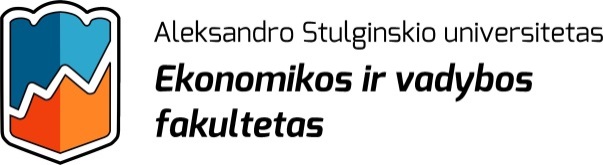 ALEKSANDRO STULGINSKIO UNIVERSITETOEKONOMIKOS IR VADYBOS FAKULTETASPRANEŠIMASDĖL PAPILDOMŲJŲ STUDIJŲ PO KOLEGIJINIŲ STUDIJŲ2017 m. vasario 9 d. AkademijaBaigusieji koleginių studijų programas ir įgiję profesinio bakalauro kvalifikacinį laipsnį bei norintys studijuoti antrosios pakopos studijų programose kviečiami iki 2017 m. gegužės 12 d. registruotis į 24 kreditų apimties papildomąsias studijas. Papildomosiose studijose, bus dėstomi 4 stojimui į antrosios pakopos studijas privalomieji studijų dalykai. Papildomų studijų programos, siekiantiems studijuoti magistrantūros studijosePapildomosios studijos ne tik suteikia teisę studijuoti magistrantūroje, bet leidžia pretenduoti ir į valstybės finansuojamas magistrantūros studijų vietas.Visi, norintys išklausyti papildomųjų studijų dalykus, rektoriaus vardu iki 2017 m. 
kovo 1 d. turi parašyti prašymą ir pasirašyti papildomųjų studijų sutartį. Prie prašymo pridedami šie dokumentai: aukštosios mokyklos koleginių studijų baigimo diplomas ir jo priedėlis;pasas arba asmens tapatybės kortelė; 2 nuotraukos (3x4 cm); dokumento, patvirtinančio pavardės keitimą, jeigu ne visi pateikiami dokumentai yra ta pačia pavarde; dokumentas, patvirtinantis, kad sumokėta stojamoji įmoka (15 Eur).Vieno kredito kaina 21,18 Eur. Studijų kaina kiekvienai papildomųjų studijų programai gali būti sumažinta iki 30 proc., priklausomai nuo studentų skaičiaus, studijuojančių toje studijų programoje.Dokumentų priėmimas į papildomąsias studijas iki 2017 m. gegužės 12 d. bus vykdomas 
III-ųjų vieno kredito  rūmų (Universiteto g. 10) 428 kab. Apie priėmimą į papildomąsias studijas galima teirautis telefonu +370 37 752 257. Dekanė										Astrida MiceikienėPapildomųjų studijų programaDalyko pavadinimasKreditų
skaičiusŽemės ūkio ekonomikaMikroekonomika                               6.0Žemės ūkio ekonomikaMakroekonomika                              6.0Žemės ūkio ekonomikaFinansai6.0Žemės ūkio ekonomikaŽemės ūkio ekonomika                              6.0Žemės ūkio ekonomikaIš viso papildomų studijų programoje24.0Apskaita ir finansaiMikroekonomika                                  6.0Apskaita ir finansaiBuhalterinė apskaita6.0Apskaita ir finansaiFinansai6.0Apskaita ir finansaiFinansų valdymo pagrindai6.0Apskaita ir finansaiIš viso papildomų studijų programoje24.0Žemės ūkio verslo vadybaŽemės ūkio organizacijų vadyba6.0Žemės ūkio verslo vadybaRinkodara                                            6.0Žemės ūkio verslo vadybaŽemės ūkio verslo vertinimas 6.0Žemės ūkio verslo vadybaVerslo projektų valdymas                           6.0Žemės ūkio verslo vadybaIš viso papildomų studijų programoje24.0Kaimo plėtros administravimasViešojo administravimo pagrindai      6.0Kaimo plėtros administravimasVadyba6.0Kaimo plėtros administravimasKaimo plėtros ir regioninė politika6.0Kaimo plėtros administravimasKaimo socialinės infrastruktūros valdymas 6.0Kaimo plėtros administravimasIš viso papildomų studijų programoje24.0Verslo logistikaLogistikos valdymas6.0Verslo logistikaRinkodara                                            6.0Verslo logistikaŽemės ūkio verslo vertinimas 6.0Verslo logistikaVerslo projektų valdymas                           6.0Verslo logistikaIš viso papildomų studijų programoje24.0